Récapitulatif sur les ombres :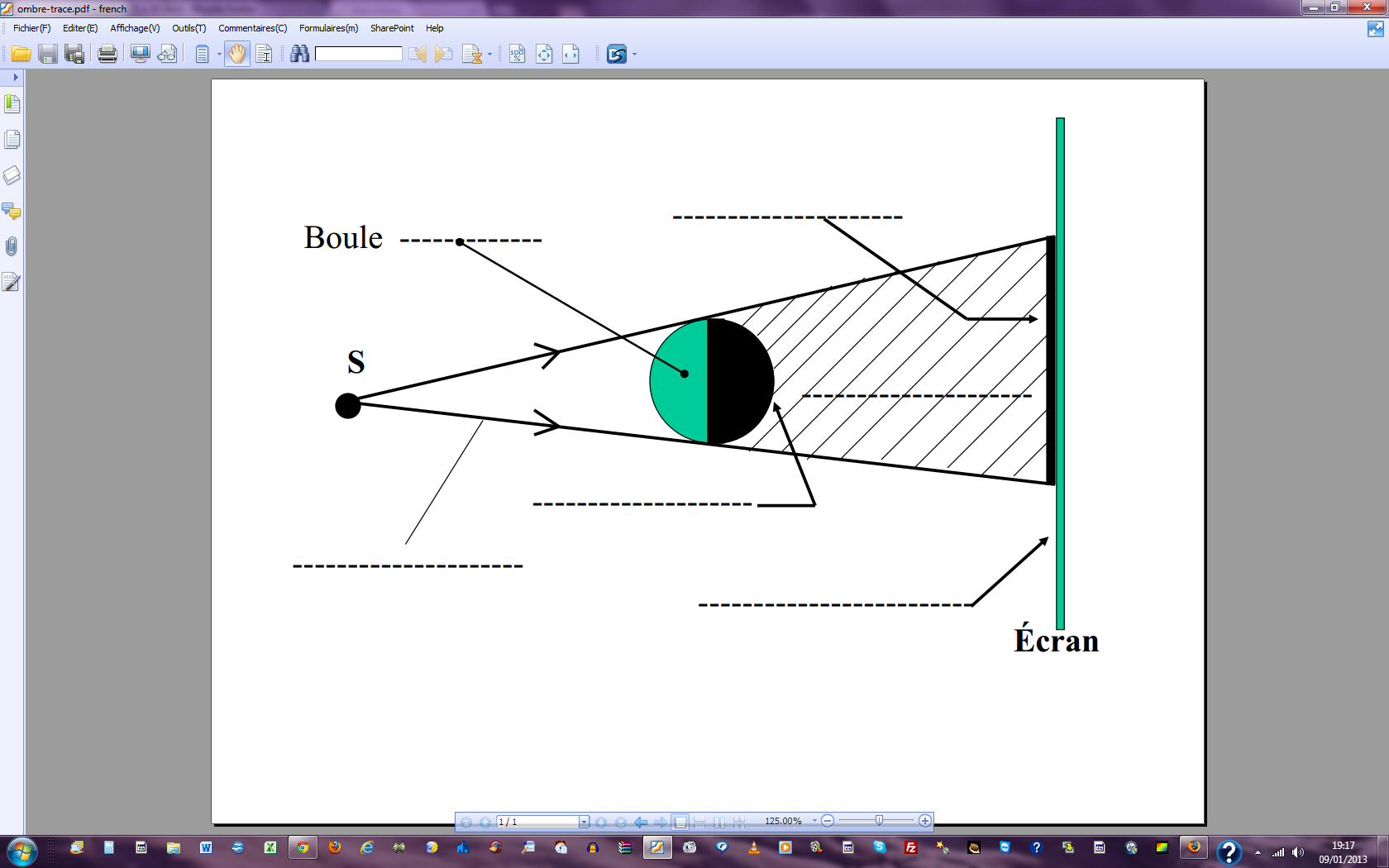 Le schéma :Les définitions 	 : qui ne laisse pas passer la lumière. Exemple :	   	 : ombre d’un objet sur lui-même. Exemple en astronomie :	   	 : ombre d’un objet sur un autre objet. Exemple en astronomie :	   	 : zone non éclairée derrière un objet opaque. Exemple : sous le parasol---------------------------------------------------------------------------------------------------------------------------------------------------------------Récapitulatif sur les ombres :Le schéma :Les définitions 	 : qui ne laisse pas passer la lumière. Exemple :		   	 : ombre d’un objet sur lui-même. Exemple en astronomie :		   	 : ombre d’un objet sur un autre objet. Exemple en astronomie :		   	 : zone non éclairée derrière un objet opaque. Exemple : sous le parasol